Уважаемые коллеги!Департамент образования области информирует о проведении в период с 26 октября по 31 октября 2015 года апробации новых экзаменационных моделей по 4 учебным предметам: история, обществознание, география, информатика  и ИКТ (далее – апробация).Целью проведения апробации является ознакомление учащихся 10-11 классов образовательных организаций с новой структурой заданий контрольно-измерительных материалов ЕГЭ (далее – КИМ ЕГЭ). С 2016 года КИМ ЕГЭ по указанным предметам не содержат заданий с выбором ответа.Апробация проводится в образовательных организациях в соответствии с графиком (Приложение 1) и предусматривает выполнение обучающимися заданий по любому из перечисленных предметов с получением результатов в режиме онлайн на специализированном интернет ресурсе www.onlain-gia.ru. Ориентировочное время написания работы           90 минут.	Для организации работы в области определен региональный координатор апробации: Смирнова Татьяна Александровна, главный специалист ЦОиККО ЯО (т. 30-19-04, адрес электронной почты smirnova@coikko.ru).Инструктивно-методические материалы по апробации размещены на специализированном портале www.onlain-gia.ru. Доступ к материалам будет осуществляться посредством предоставленных логинов и паролей, направленных региональному координатору 12 октября т. г. Просим организовать работу среди обучающихся 10-11 классов образовательных организаций муниципального образования в соответствии с предлагаемой квотой (Приложение 2) и в срок до 7 октября направить в адрес регионального координатора информацию об участниках апробации по прилагаемой форме (приложение 3).Приложения: на 3л. в 1 экз. Костыгова Елена АлексеевнаПриложение 1График проведения апробации26 октября (понедельник) – география;27 октября (вторник) – история;28 октября (среда) – обществознание;29 октября  (четверг) – информатика и ИКТ;30 октября (пятница) – резерв: география, история, обществознание; информатика и ИКТ;31 октября (суббота) – резерв: география, история, обществознание; информатика и ИКТ.Приложение 2 Квота на участие в апробации*	*участие в апробации большего числа обучающихся 10-11 классов допускается. Распределение по учебным предметам проводится по желанию обучающихся, возможностей образовательной организации.Приложение 3Заявка на участие в апробации новых экзаменационных моделей по 4 учебным предметам: история, обществознание, география, информатика и ИКТ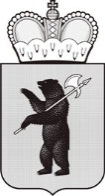 ДЕПАРТАМЕНТ ОБРАЗОВАНИЯЯРОСЛАВСКОЙ ОБЛАСТИСоветская ул., д. . Ярославль, 150000Телефон (4852) 40-18-95Факс (4852) 72-83-81e-mail: http://yarregion.ru/depts/dobrОКПО 00097608, ОГРН 1027600681195,ИНН / КПП 7604037302 / 760401001__________________№______________На №          от          Руководителям муниципальных органов управления образованиемМОПредполагаемое кол-во участников апробации по 4 учебным предметам(не менее указанного количества)Департамент образования мэрии г. Ярославля1300Департамент образования г. округа г. Рыбинск600г. Переславль200Большесельский МР40Борисоглебский МР70Брейтовский МР35Гаврилов -Ямский МР100Даниловский МР80Любимский МР50Мышкинский МР30Некоузский МР35Некрасовский МР60Первомайский МР30Переславский МР50Пошехонский МР50Ростовский МР200Рыбинский МР50Тутаевский МР200Угличский МР200Ярославский МР120 ИТОГО3500 ИТОГО3500 ИТОГО3500№ п/пНаименование образовательной организации (ОО)ФИО координатора апробации ООЭлектронный адрес ООКонтактный телефон координатора апробации ОО ( с кодом города)Кол-во учащихся 10-11 классов, участвующих в апробацииКол-во учащихся 10-11 классов, участвующих в апробацииКол-во учащихся 10-11 классов, участвующих в апробацииКол-во учащихся 10-11 классов, участвующих в апробации№ п/пНаименование образовательной организации (ОО)ФИО координатора апробации ООЭлектронный адрес ООКонтактный телефон координатора апробации ОО ( с кодом города)географияисторияобществознаниеинформатика и ИКТ